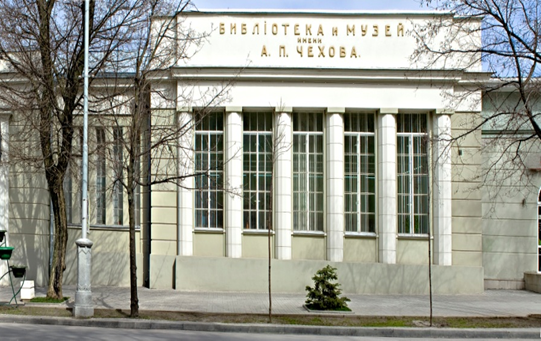 Библиотека им. А.П. ЧеховаЦентральная городская публичная библиотека Таганрога, по праву , считается одной из старейших на юге России. Ее открытие состоялось 23 мая 1876г.  Строительство же нынешнего старого здания библиотеки на улице Петровской   было завершено в 1914г., оно создавалось по проекту Ф. О. Шехтеля  и стало   подарком городу  в память о его дружбе с нашим земляком – писателем А.П. Чеховым.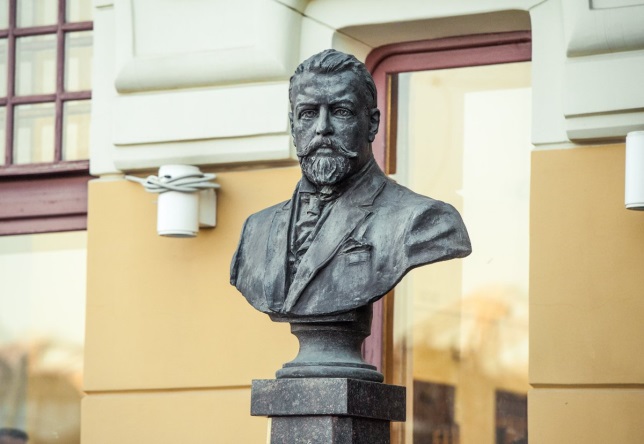 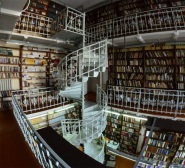 Последние  годы жизниПоследние годы жизни талантливого архитектора были полны горя и отчаяния. Строивший в свое время дома Морозовым и Рябушинским, он в конце жизни вынужден был прозябать в нищете и готов был   продать все, чтобы спасти свою жену и дочь. Ф.О. Шехтель скончался в муках  от рака желудка 7 июля 1926 г. и был похоронен в Москве на Ваганьковском кладбище на территории фамильного захоронения, надгробие  которого  выполнил    сам  еще в 1895 году.Среди множества его архитектурных творений особое место  в памяти жителей нашего города занимают те, что он создал  в Таганроге.ГБОУ РО «Таганрогский педагогический лицей-интернат»«Ф. О. Шехтель и Таганрог» 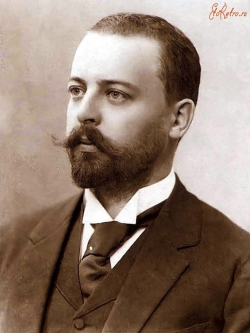 Автор работы: Воробьева Дарья 9 «А»Научный руководитель:Учитель Музыки и ИЗОЛободенко О.А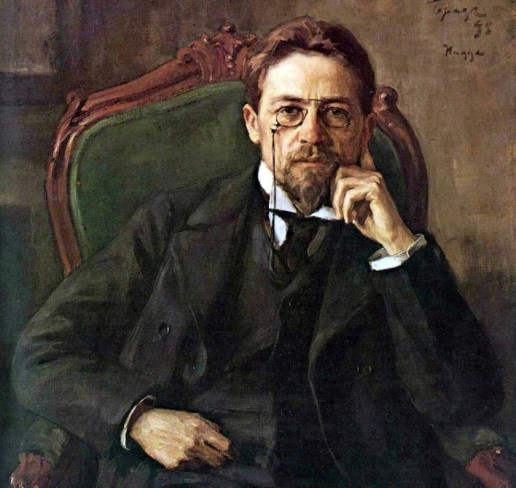 Дружба с ЧеховымФ.О. Шехтель учился  в Московском училище живописи, ваяния и зодчества вместе с братом А. П. Чехова Николаем. Федор был замечательным рисовальщиком, и Антон Павлович воспользовался его мастерством для оформления виньетками своего первого сборника – «Пёстрые рассказы», вышедшего в печати в 1886 г. Это знакомство быстро превратилось в крепкую и долгую мужскую дружбу. А.П. Чехов  считал его «талантливейшим из всех архитекторов мира».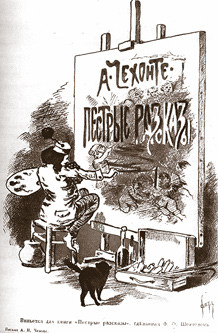 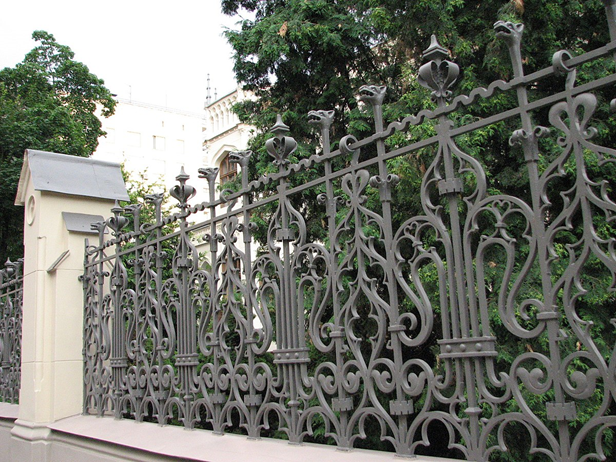 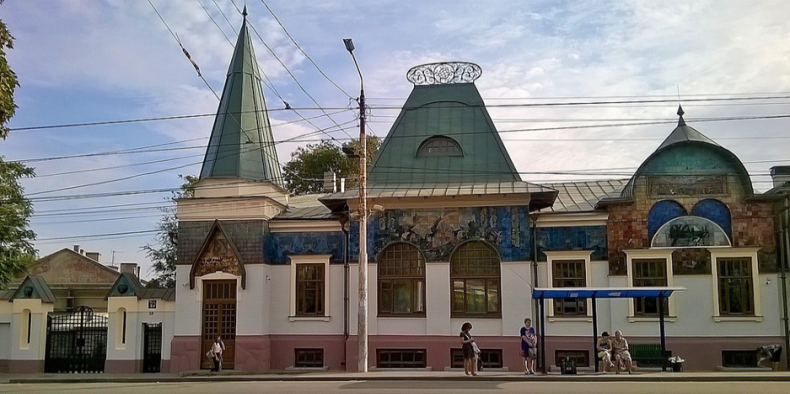 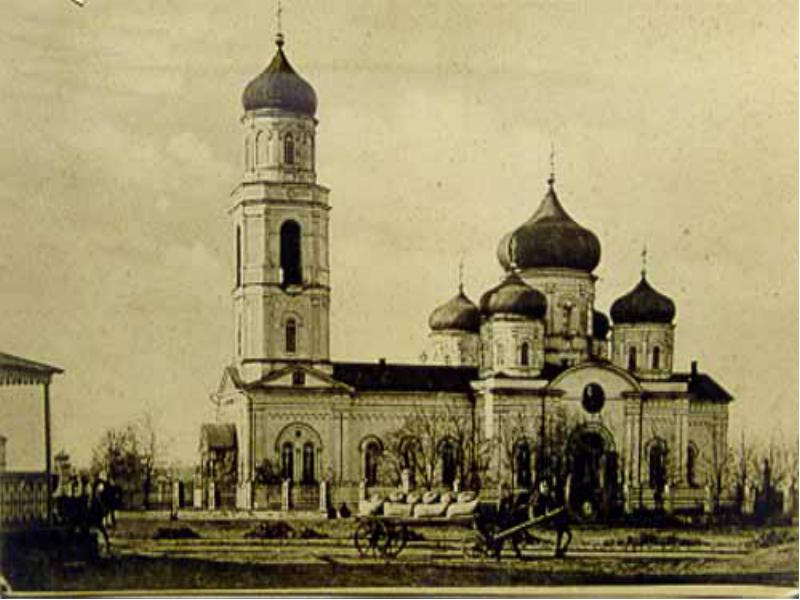 В 1887г. на пересечении Гимназической улицы и Кладбищенского переулка в г. Таганроге началось строительство Архангело-Михайловской церкви, колокольню и ограду которой спроектировал Ф.О. Шехтель по просьбе А.П. Чехова. Церковь была разрушена в советские годы, а фрагменты ограды  теперь украшают придомовую территорию особняка Щапова.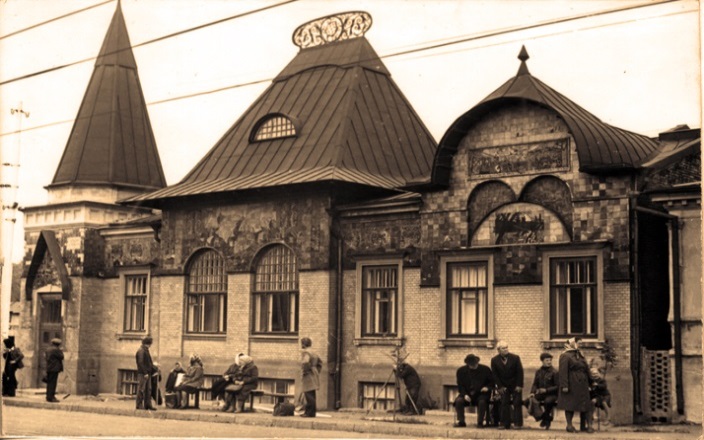 Особняк ШароноваОсобняк Е.И.Шаронова – известного Таганрогского хлебопромышленника тоже построен по проекту  Ф. О .Шехтеля. Участвовал ли в знакомстве   этих людей А. П.Чехов доподлинно неизвестно, но благодаря этому заказу город получил одну из своих архитектурных жемчужин. Е.И..Шаронов заказал этот особняк в стиле «модерн» как свадебный подарок для своей дочери Марии в 1912 году. В настоящее время в нем располагается музей «Градостроительство и быт Таганрога».